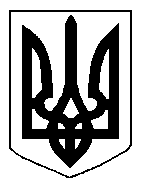 БІЛОЦЕРКІВСЬКА МІСЬКА РАДА	КИЇВСЬКОЇ ОБЛАСТІ	Р І Ш Е Н Н Я
від  29 листопада  2018 року                                                                        № 3109-60-VIIПро розгляд заяви щодо  надання дозволу на розроблення технічної документації із землеустрою щодо встановлення (відновлення) меж земельних ділянок в натурі (на місцевості) ОБСЛУГОВУЮЧОМУ КООПЕРАТИВУ«ТОВАРИСТВО САДІВНИКІВ І ГОРОДНИКІВ «ЗАРІЧЧЯ»Розглянувши звернення постійної комісії з питань земельних відносин та земельного кадастру, планування території, будівництва, архітектури, охорони пам’яток, історичного середовища та благоустрою до міського голови від 08 жовтня 2018 року №428/2-17, протокол постійної комісії з питань  земельних відносин та земельного кадастру, планування території, будівництва, архітектури, охорони пам’яток, історичного середовища та благоустрою від 13 вересня 2018 року №143, заяву ОБСЛУГОВУЮЧОГО КООПЕРАТИВУ «ТОВАРИСТВО САДІВНИКІВ І ГОРОДНИКІВ «ЗАРІЧЧЯ» від 07 серпня 2018 року №4067, відповідно до ст.ст. 12, 79-1, 93, 122, 123 Земельного кодексу України, ст. 55 Закону України «Про землеустрій», ч.3 ст. 24 Закону України «Про регулювання містобудівної діяльності», п. 34 ч. 1 ст. 26 Закону України «Про місцеве самоврядування в Україні», Інструкції про встановлення (відновлення) меж земельних ділянок в натурі (на місцевості) та їх закріплення межовими знаками затвердженої Наказом Державного комітету України із земельних ресурсів від 18 травня 2010 року за №376, міська рада вирішила:1.Відмовити в наданні дозволу на розроблення технічної документації із землеустрою щодо встановлення (відновлення) меж земельних ділянок в натурі (на місцевості) загальною площею 24,0000 га в складі двох земельних ділянок: земельна ділянка площею 19,0000 га  за адресою: вулиця Січових стрільців та земельна  ділянка площею 5,0000 га  за адресою: вулиця Раскової з цільовим призначенням 01.06. Для колективного садівництва ОБСЛУГОВУЮЧОМУ КООПЕРАТИВУ «ТОВАРИСТВО САДІВНИКІВ І ГОРОДНИКІВ «ЗАРІЧЧЯ» відповідно до вимог ч.1 статті 50 Закону України «Про землеустрій» проекти землеустрою щодо відведення земельних ділянок складаються у разі зміни цільового призначення земельних ділянок або формування нових земельних ділянок, ч.1 ст. 134 Земельного кодексу України вільні земельні ділянки підлягають продажу на конкурентних засадах (земельних торгах), оскільки ОБСЛУГОВУЮЧИЙ КООПЕРАТИВ «ТОВАРИСТВО САДІВНИКІВ І ГОРОДНИКІВ «ЗАРІЧЧЯ»» до заяви від 07 серпня 2018 року №4067 не додав документи, що підтверджують наявність права власності на нерухоме майно, що розташоване на вказаній земельній ділянці, проекту землеустрою щодо встановлення межі прибережно – захисної смуги уздовж берега р. Рось в межах міста Біла Церква, затвердженого рішенням Білоцерківської міської ради від 25 червня  2015 року №1506-76-VI «Про затвердження проекту землеустрою щодо встановлення межі прибережно -захисної смуги уздовж берега р. Рось в межах міста Біла Церква», а також у зв’язку з тим, що у ході опрацювання документів заявника було встановлено, що до заяви від 07 серпня 2018 року №4067 подано неправомірні  відомості, а саме копію  розпорядження від 25 червня 1992 року №1-13.74 «Про наділ в тимчасове користування землі із міського земельного фонду під городні ділянки працівникам народної освіти, робітникам та ІТР шинного заводу №1, заводу ГТВ, ветеранам і інвалідам війни та праці», яке в документах архівного фонду №1 Білоцерківської міської ради не виявлено. 2.Контроль за виконанням цього рішення покласти на постійну комісію з питань  земельних відносин та земельного кадастру, планування території, будівництва, архітектури, охорони пам’яток, історичного середовища та благоустрою.Міський голова	                                                                                          Г. Дикий